Srinivas UniversityMangalore ‐ India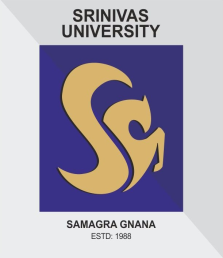 Atomic Research Centre Centre for Artificial Intelligence & Machine Learning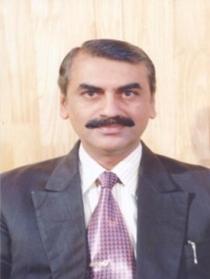 Dr R.Srinivasa Rao KunteResearch ProfessorSrinivas University1. Purpose of ARC: Artificial Intelligence (AI) makes the machines smart by carrying out the given tasks more smartly.  As the trending application of AI, Machine Learning (ML) provides all the required data to machines to make them learn for themselves like human beings and take intelligent decisions. The primary aim of research centre is to enhance the knowledge in the field of Artificial Intelligence & Machine Learning.  2. Objective of ARC: The Centre will focus on all aspects related to AI & ML along with its current and future applications, in all possible sectors from health care to manufacturing and business analytics. To build intelligent machines and applications with a combination of machine learning, analytics and visualisation technologies.To develop different intelligent and innovative solutions to solve social, industrial and business problems that involve decision making, problem solving, perception, understanding human communication, mimicking human decision making processes. 3. Description on Proposed Research: Currently the members of the team are working on different research areas like Predictive Analytics, Audio processing by making use of Machine learning and AI techniques to analyse the impact of Covid 19 in global financial markets, Natural Language Processing  etc. The coordinator of the centre has developed Online Character/Script Recognition System for Handwritten Kannada and other similar Indian language Characters and has supervised Development of Glaucoma Eye Disease Detection System using Machine learning techniques.4. Expected Outcome: Be able to design and implement various machine learning algorithms in a range of real-world applications.Improve the efficiencies of workplaces and augment the work humans can do.Development of new and improved interface for human interaction and to handle the information better than humans.Conversion of information into knowledge.Adoption of AI & ML technologies for teaching, learning, student support, and administration and explore further directions for research.5. List of the Team Members: Dr.R.Srinivasa Rao Kunte, Research Professor & Coordinator of Research CentreSrivatsa Maddodi, Research ScholarKiran Raj K M, Research Scholar6. List of Working Papers: Removing Noise from AudioPredictive analysis to analyze financial statusOnline Handwritten Kannada Character Recognition SystemDevelopment of Glaucoma Detection System7. List of related Published Papers in Journals, Proceedings, Book Chapters, Magazines     by this Group: Srivatsa Maddodi, & Nandha Kumar K.G: STOCK MARKET FORECASTING: A REVIEW OF LITRATURE. International Journal of Information System and Computer Science (IJISCS), Vol 5, No 3, pp. 141-151, 2021, ISBN: 1556-5068.Srivatsa Maddodi, & Krishna Prasad, K: Netflix Bigdata Analytics- The Emergence of Data Driven Recommendation. International Journal of Case Studies in Business, IT, and Education (IJCSBE), 3(2), 41-51, 2019.Srivatsa Maddodi, & Kumar, K. G: ARTIFICIAL INTELLIGENCE AND HYPER-PERSONALIZATION FOR IMPROVING CUSTOMER EXPERIENCE. Dogo Rangsang Research Journal Vol-10 Issue-06 No. 5, pp. 29-35, 2020.Kiran Raj K. M., Srivatsa Maddodi, & Yogish Pai U: Computational Physics Methods and Algorithms. Journal of Physics: Conference Series, 1712(1), 2020.Kiran Raj K. M., Krishna Prasad K: Case Study Implementation of Big Data at Adobe. Recent Advances in Technological Innovation in IT, Management, Education and Social Sciences. Vol. 1, pp. 28-37, 2019.R.Srinivasa Rao Kunte, R.D.Sudhaker Samuel: On-line Character Recognition for Handwritten Kannada characters using Wavelet features and Neural classifier. In IETE Journal of Research, Vol. 46, No. 5, pp. 387-392, September-October 2000.R.Srinivasa Rao Kunte, R.D.Sudhaker Samuel: Wavelet Features based On-line Recognition of Handwritten Kannada Characters. In Journal of The Visualization Society of Japan, Vol. 20, Suppl. No.1, pp. 417-420, 2000.R.Srinivasa Rao Kunte, R.D.Sudhaker Samuel: Writing pad for Indian languages-On-line character recognition system for handwritten characters/script with bilingual facility employing neural classifiers and wavelet features. In Proceedings of NCST International Conference: KBCS 2000: Knowledge Based Computer Systems 2000, pp. 1-12, December 2000.Nataraj A Vijapur, R.Srinivasa Rao Kunte: Sensitized Glaucoma Detection by Using a Unique Template Based Correlation Filter and Undecimated Isotropic Wavelet Transform, Journal of Medical and Biological Engineering (JMBE), Springer, Volume 37, Number 3, pp.365-373, 2017.Nataraj A Vijapur, R.Srinivasa Rao Kunte: Complimentary method of detection of Glaucoma based on ROI Pre-Processing and Vessel segmentation, International Conference on Recent Trends in Communication and Computer Networks-ComNet-2013,  Elsevier Proc., 2013, pp. 245 to 249.Dr.R.Srinivasa Rao Kunte    